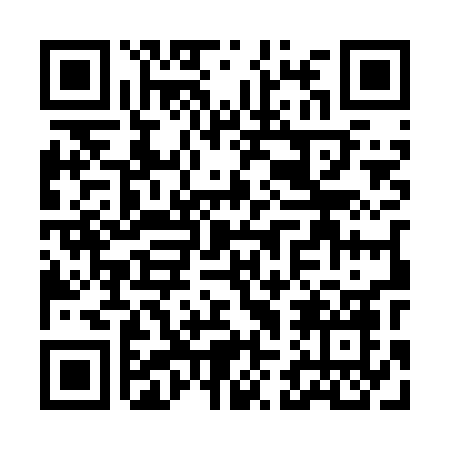 Prayer times for Starkowa Huta, PolandSat 1 Jun 2024 - Sun 30 Jun 2024High Latitude Method: Angle Based RulePrayer Calculation Method: Muslim World LeagueAsar Calculation Method: HanafiPrayer times provided by https://www.salahtimes.comDateDayFajrSunriseDhuhrAsrMaghribIsha1Sat2:114:2012:456:249:1111:122Sun2:114:1912:456:259:1211:133Mon2:114:1912:466:259:1311:144Tue2:114:1812:466:269:1411:145Wed2:104:1712:466:279:1511:156Thu2:104:1612:466:279:1611:157Fri2:104:1612:466:289:1711:168Sat2:104:1512:466:289:1811:169Sun2:104:1512:476:299:1911:1710Mon2:104:1412:476:309:2011:1711Tue2:104:1412:476:309:2011:1812Wed2:104:1412:476:319:2111:1813Thu2:104:1312:476:319:2211:1814Fri2:104:1312:486:319:2211:1915Sat2:104:1312:486:329:2311:1916Sun2:104:1312:486:329:2311:1917Mon2:104:1312:486:329:2411:2018Tue2:104:1312:496:339:2411:2019Wed2:104:1312:496:339:2511:2020Thu2:114:1312:496:339:2511:2121Fri2:114:1312:496:339:2511:2122Sat2:114:1412:496:349:2511:2123Sun2:114:1412:506:349:2511:2124Mon2:124:1412:506:349:2511:2125Tue2:124:1512:506:349:2511:2126Wed2:124:1512:506:349:2511:2127Thu2:134:1612:506:349:2511:2128Fri2:134:1612:516:349:2511:2129Sat2:134:1712:516:349:2411:2130Sun2:144:1812:516:349:2411:21